               GMS Hockey Academy Teacher Check-in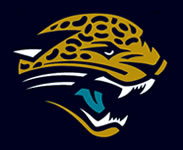 *If a teacher has been away for extended period of time and you haven't been able to get them to fill out this form then be sure to email them and CC me to that email.  That way, when they respond, both you and I will receive the update.Athlete Name: ___________________________  Date: __________To the teachers: Do you have any concerns with this athlete? (Behaviour, attendance, work ethic, missing assignments, etc.)*Parents: Please ensure the form is completed before signing.Parent Signature: _________________________ Teachers and Parents thanks for taking the time to complete this form.Please contact either Mr. Hayter if you any major concerns.Mr. HayterMs. RyanGMS High Peformance Hockey Academy  Daily Log Day 1GMS High Peformance Hockey Academy  Daily Log Day 2PerTeacherClassConcerns?Teacher Initial1234567Hockey8HockeyMMentorshipName :Name :Name :Name :Date :Date :Date :Date :Bed Time :Bed Time :Wake Time:Wake Time:Wake Time:Wake Time:Hours Slept:Hours Slept:Breakfast:Snack:am  Snack:am  Lunch:Lunch:Dinner:pmDinner:pmSnack:      Protein-Carbs –Fruit/ Veg -Fat -Protein-Carbs –Fruit/ Veg -Fat -Protein-Carbs –Fruit/ Veg -Fat -Protein-Carbs –Fruit/ Veg -Fat -Protein-Carbs –Fruit/ Veg -Fat -Protein-Carbs –Fruit/ Veg -Fat -Protein-Carbs –Fruit/ Veg -Fat -Protein-Carbs –Fruit/ Veg -Fat -Bedtime :                   Wake Time :                       Hours Sleep :Bedtime :                   Wake Time :                       Hours Sleep :Bedtime :                   Wake Time :                       Hours Sleep :Bedtime :                   Wake Time :                       Hours Sleep :Bedtime :                   Wake Time :                       Hours Sleep :Bedtime :                   Wake Time :                       Hours Sleep :Bedtime :                   Wake Time :                       Hours Sleep :Bedtime :                   Wake Time :                       Hours Sleep :Water Bottles : 1 2 3 4 5 6 7Water Bottles : 1 2 3 4 5 6 7Water Bottles : 1 2 3 4 5 6 7Water Bottles : 1 2 3 4 5 6 7Water Bottles : 1 2 3 4 5 6 7Water Bottles : 1 2 3 4 5 6 7Water Bottles : 1 2 3 4 5 6 7Water Bottles : 1 2 3 4 5 6 7Goals & Habits Reviewed : YES/NOChanges/Reflections/ Comments :Goals & Habits Reviewed : YES/NOChanges/Reflections/ Comments :Goals & Habits Reviewed : YES/NOChanges/Reflections/ Comments :Goals & Habits Reviewed : YES/NOChanges/Reflections/ Comments :Goals & Habits Reviewed : YES/NOChanges/Reflections/ Comments :Goals & Habits Reviewed : YES/NOChanges/Reflections/ Comments :Goals & Habits Reviewed : YES/NOChanges/Reflections/ Comments :Goals & Habits Reviewed : YES/NOChanges/Reflections/ Comments :Player Signature :Player Signature :Player Signature :Player Signature :Parent Signature :Parent Signature :Parent Signature :Parent Signature :Name :Name :Name :Name :Date :Date :Date :Date :Bed Time :Bed Time :Wake Time:Wake Time:Wake Time:Wake Time:Hours Slept:Hours Slept:Breakfast:Snack:am  Snack:am  Lunch:Lunch:Dinner:pmDinner:pmSnack:      Protein-Carbs –Fruit/ Veg -Fat -Protein-Carbs –Fruit/ Veg -Fat -Protein-Carbs –Fruit/ Veg -Fat -Protein-Carbs –Fruit/ Veg -Fat -Protein-Carbs –Fruit/ Veg -Fat -Protein-Carbs –Fruit/ Veg -Fat -Protein-Carbs –Fruit/ Veg -Fat -Protein-Carbs –Fruit/ Veg -Fat -Bedtime :                   Wake Time :                       Hours Sleep :Bedtime :                   Wake Time :                       Hours Sleep :Bedtime :                   Wake Time :                       Hours Sleep :Bedtime :                   Wake Time :                       Hours Sleep :Bedtime :                   Wake Time :                       Hours Sleep :Bedtime :                   Wake Time :                       Hours Sleep :Bedtime :                   Wake Time :                       Hours Sleep :Bedtime :                   Wake Time :                       Hours Sleep :Water Bottles : 1 2 3 4 5 6 7Water Bottles : 1 2 3 4 5 6 7Water Bottles : 1 2 3 4 5 6 7Water Bottles : 1 2 3 4 5 6 7Water Bottles : 1 2 3 4 5 6 7Water Bottles : 1 2 3 4 5 6 7Water Bottles : 1 2 3 4 5 6 7Water Bottles : 1 2 3 4 5 6 7Goals & Habits Reviewed : YES/NOChanges/Reflections/ Comments :Goals & Habits Reviewed : YES/NOChanges/Reflections/ Comments :Goals & Habits Reviewed : YES/NOChanges/Reflections/ Comments :Goals & Habits Reviewed : YES/NOChanges/Reflections/ Comments :Goals & Habits Reviewed : YES/NOChanges/Reflections/ Comments :Goals & Habits Reviewed : YES/NOChanges/Reflections/ Comments :Goals & Habits Reviewed : YES/NOChanges/Reflections/ Comments :Goals & Habits Reviewed : YES/NOChanges/Reflections/ Comments :Player Signature :Player Signature :Player Signature :Player Signature :Parent Signature :Parent Signature :Parent Signature :Parent Signature :